АМАНАКСКИЕ                                             Распространяется    бесплатноВЕСТИ 04 июня  2021г                                                                                                                                                              №34(460) ОФИЦИАЛЬНОИнформационный вестник Собрания представителей сельского поселения Старый Аманак муниципального района Похвистневский Самарской областиПохвистневские полицейские вручили подарки участникам конкурса «Полицейский Дядя Стёпа» и поздравили с началом летних каникулВсероссийский конкурс поделок «Полицейский Дядя Стёпа» ежегодно проводится Министерством внутренних дел Российской Федерации, с целью повышения престижа службы в органах внутренних дел и формирования позитивного общественного мнения о деятельности полиции.Похвистневские полицейские – помощник начальника отдела -  начальник отделения ОРЛС подполковник внутренней службы Наталья Сорокина, начальник отделения Госавтоинспекции майор полиции Эдуард Хачатуров и ведущий юрисконсульт Александр Киреев поздравили воспитанников Малотолкайской школы-интерната с окончанием учебного года, выпускным и с наступающим Днём защиты детей.Полицейские напомнили ребятам о правилах безопасности во время долгожданных летних каникул: «Только строгое соблюдение Правил дорожного движения, пожарной безопасности, мер безопасного поведения на водных объектах может гарантировать полноценный отдых без печальных последствий». Ведущий юрисконсульт предупредил школьников об ответственности за преступления совершённые в несовершеннолетнем возрасте. Сотрудники полиции от всей души поздравили воспитанников Малотолкайской школы-интерната с наступающими летними каникулами, а участникам Всероссийского конкурса поделок «Полицейский Дядя Стёпа» - Наталье Азаповой, Василию Котусенко, Тугаеву Артему, Андияновым Кристине и Ксении, и другим участникам вручили благодарности за участие в конкурсе. По окончанию мероприятия помощник начальника Межмуниципального отдела высказала тёплые слова пожеланий выпускникам: «Школьный выпускной – это одновременно радостное и грустное событие в жизни каждого человека. Прощаясь со школой, вам открывается новая дорога на пути ко взрослой жизни. Пусть эта дорога принесёт вам только положительные эмоции и верных друзей».Руководство Похвистневского отдела полиции благодарит педагогический состав Малотолкайской коррекционной школы интерната за чуткое и доброе отношение к своим воспитанникам.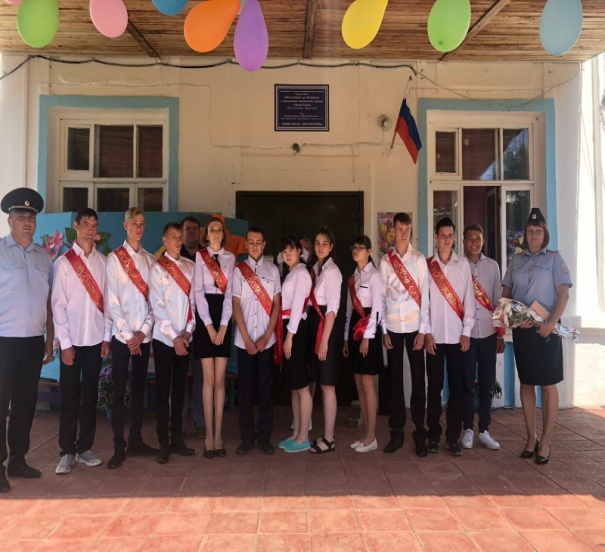 УЧРЕДИТЕЛИ: Администрация сельского поселения Старый Аманак муниципального района Похвистневский Самарской области и Собрание представителей сельского поселения Старый Аманак муниципального района Похвистневский Самарской областиИЗДАТЕЛЬ: Администрация сельского поселения Старый Аманак муниципального района Похвистневский Самарской областиАдрес: Самарская область, Похвистневский          Газета составлена и отпечатана                                                                район, село Старый Аманак, ул. Центральная       в администрации сельского поселения                                                        37 а, тел. 8(846-56) 44-5-73                                             Старый Аманак Похвистневский район                                                      Редактор                                                                                               Самарская область. Тираж 100 экз                                                      Н.А.Саушкина